Publicado en Madrid el 07/11/2023 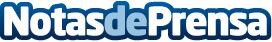 Obrerol Monza inaugura su exposición ‘De patrones y puntadas. 65 años de historia vistiendo el trabajo’Esta exposición conmemora el 65 aniversario de la firma de referencia en el vestuario laboral que ha contribuido a la transformación social y económica de Asturias. El director general de Obrerol Monza, Amador Sierra, ha asegurado durante su intervención que "nuestro espíritu emprendedor y el trabajo duro han sido los motores que nos han movido estos años y que nos ha permitido ser una compañía de referencia del sector del vestuario laboral"Datos de contacto:AsunciónTrescom610085559Nota de prensa publicada en: https://www.notasdeprensa.es/obrerol-monza-inaugura-su-exposicion-de Categorias: Nacional Moda Madrid Asturias Entretenimiento Industria Téxtil http://www.notasdeprensa.es